Ул. Меньшикова,43г. Тихорецк                                                                                		7-06-94ПОСТАНОВЛЕНИЕ№13/1 КОМИССИИ ПО ДЕЛАМ НЕСОВЕРШЕННОЛЕТНИХ И ЗАЩИТЕ ИХ ПРАВ МУНИЦИПАЛЬНОГО ОБРАЗОВАНИЯ  ТИХОРЕЦКИЙ РАЙОН«16» июня 2020г.О мерах по безопасности несовершеннолетних в муниципальном образовании Тихорецкий район в летний период 2020 годаКомиссия в составе:председательствующего: Грибановой О.В.,заместителя председателя комиссии: Темченко Т.С.,                        заместителя председателя комиссии: Шинтяпкиной О.В.,ответственного секретаря комиссии: Исаевой И.В.,членов комиссии: Кацай Н.И., Эгикян О.Ю., Колос Е.Ю., Деминой М.В.,  Петровой О.А., Садыковой Н.В., Рычиной Л.Ф., Трефиловой Н.В., Кравцова В.В., Острожинского М.А.,Отсутствующие: Русанов А.А., Годынка Д.Е., Афонин Е.С., Басте Р.А.,               Позняков А.С., Ченцова М.А., Минаенко С.А., Гордеев В.А., Гаврилова Я.В.с участием помощника Тихорецкого межрайонного прокурора Кулиевой Г.Н., Приглашенные: Панченко Е.Г. - заведующая информационно - аналитическим отделом МКУК «Организационно - методический центр  муниципального образования Тихорецкий район, Трушова Ю.С. - старший специалист 1 разряда Следственного отдела по Тихорецкому району следственного управления Следственного комитета Российской Федерации по Краснодарскому краю, Колодин С.П. - ведущий специалист отдела по физической культуре и спорту администрации муниципального образования Тихорецкий район,                   Шмыгунова А.С. - ведущий специалист отдела воспитания и дополнительного образования управления образования администрации муниципального образования Тихорецкий район, Васильков А.А. - инспектор ГПДН ЛОП на ст.Тихорецкая, Беседин Р.Ю. – заместитель директора по административно-хозяйственной части МКУ «Молодежный центр Тихорецкого района» муниципального образования Тихорецкий район	В комиссию по делам несовершеннолетних и защите их прав  при администрации муниципального образования Тихорецкий район поступило письмо комиссии по делам несовершеннолетних и защите их прав при администрации Краснодарского края «О принятии дополнительных мер» из которого следует, что с наступлением летнего сезона и каникулярного периода на территории края  увеличением число чрезвычайных происшествий с детьми.В крае уже утонуло 7 несовершеннолетних (2 - г. Сочи, 2 - Темрюкский район; 2 - Усть-Лабинекий и 1 - Туапсинский район).Особенно вызывает беспокойство, что в большинстве случаев гибель детей наступает в результате отсутствия надлежащего контроля со стороны родителей (законных представителей).Так, 7 июня 2020 г. в Темрюкском районе утонул 8-летний мальчик, который находился с родителями на пляже. Во время купания ребенок наглотался воды.На следующий день, 8 июня 2020 г. также в Темрюкском районе произошел несчастный случай с малолетним ребенком (1 год 8 месяцев). Мальчик утонул в небольшом пруду на соседнем участке двора, при том, что вся семья находилась дома.В Туапсинском районе, 9 июня 2020 г. во время игры со старшей сестрой во дворе дома утонула в емкости с водой 3-х годовалая девочка, при этом отец в это время спал.2 детей утонуло в Усть-Лабинском районе. Так, 10 июня 2020 г. в реке утонул 13-летний подросток, а ранее в поливочной яме утонул 6-летний мальчик, гуляя с сестрой во дворе своего домовладения.В результате неосторожности самих несовершеннолетних, а также отсутствия должного контроля со стороны родителей (законных представителей) в Красноармейском районе и г. Сочи произошли чрезвычайные происшествия с детьми, вследствие которых они частично ослепли.Так, 31 мая 2020 г. в Красноармейском районе подросток без разрешения взрослых взял пневматический пистолет и попал в глаз 13-летней знакомой, в результате девочка ослепла на 1 глаз.Аналогичный случай произошел в г. Сочи 9 июня 2020 г., 8~му мальчику камнем в глаз попал малознакомый подросток. Ребенок также ослеп на 1 глаз.В г. Сочи 7 июня 2020 г. произошел несчастный случай с 12-летним несовершеннолетним, который в результате падения с «тарзанки» (высота 5 метров) получил серьезные повреждения в виде закрытой черепно-мозговой травмы, сотрясения головного мозга, закрытого перелом позвоночника в грудном отделе.В Кавказском районе 26 мая 2020 г., в связи ненадлежащим контролем опекуна ребенок получил травму (ампутация части 1 фаланги пальцев). Так, дети, играя на улице, нашли топор, и 7-летний брат по неосторожности ударил топором по пальцу 5-летней сестре.Кроме того, необходимо отметить, что увеличивается число дорожно-транспортных происшествий с участием несовершеннолетних. По оперативным данным, поступившим в аппарат краевой комиссии, на сегодняшний день пострадало более 100 детей, из них 8 погибло.Учитывая изложенное, с целью обеспечения защиты прав и законных интересов несовершеннолетних, профилактики травматизма, гибели детей в летний сезон, комиссия по делам несовершеннолетних и защите их прав при администрации муниципального образования Тихорецкий район  п о с т а н о в л я е т:1.УО (Шинтяпкина), ТИТ (Шевцов), ТТОТ (Бойко), ТТЖТ –филиал РГУПС (Дурынин), филиал КубГУ (Астанкова) обеспечить: 1.1.проведение разъяснительной работы среди родителей (законных представителей), в том числе дистанционно об ответственности за жизнь и здоровье детей, о недопущении оставления их без присмотра, о правилах поведения детей в общественных местах, водоемах, бассейнах на придомовой территории, на объектах транспорта, профилактике чрезвычайных происшествий, связанных с падением с высоты, с пожарами, с преступлениями в отношении несовершеннолетних, в том числе преступлений  против половой неприкосновенности и половой свободы несовершеннолетнихСрок: до 30.06.2020 года	1.2. Размещение  памяток: по обеспечению безопасности людей на водных объектах, по профилактике чрезвычайных происшествий, связанных с падением с высоты, с пожарами и другими чрезвычайными происшествиями с несовершеннолетними в летний период, телефонов правоохранительных органов, телефонов доверия  на информационных стендах образовательных организацийСрок: до 30.06.2020 года 1.3.Рассылку родителям СМС-сообщений  о выполнении требований безопасности при организации летнего отдыхаСрок: до 30.06.2020 года, до 30.07.2020, до 30.08.2020года2.УО (Шинтяпкина): обеспечить проведение дополнительных инструктажей  с несовершеннолетними, по правилам поведения  в общественных местах, на водных объектах, недопущении купания в необорудованных местах, пляжах с отсутствием спасательных пунктов, по профилактике чрезвычайных происшествий, связанных с падением с высоты, с пожарамиСрок:  до 30.06.2020 года,  в дальнейшем  постоянно в течение летнего периода3.УК (Петрова) при взаимодействии с главами поселений обеспечить: проведение мероприятий, в том числе дистанционно, по профилактике  преступлений в отношении несовершеннолетних, в том числе против половой свободы и половой неприкосновенности несовершеннолетних, чрезвычайных происшествий на водных объектах, связанных с падением с высоты, с пожарами	Срок: до 30.06.2020 года, в дальнейшем  постоянно в течение летнего периода	4.УВСиД (Гаврилова) обеспечить: рассылку памяток по профилактике преступлений в отношении несовершеннолетних, в том числе преступлений против половой неприкосновенности и половой свободы несовершеннолетних,  по обеспечению безопасности несовершеннолетних на водных объектах, в бассейнах, расположенных на придомовых территориях, чрезвычайных происшествий, связанных с падением с высоты, с пожарами,  замещающим родителям посредством бесплатного приложения ватсап 	Срок: до 30.06.2020 года в дальнейшем   постоянно  в течение летнего периода5. УМП (Трефилова): 5.1.привлечь волонтеров для массового распространения среди населения памяток по обеспечению безопасности людей на водных объектах, по профилактике чрезвычайных происшествий, связанных с падением с высоты, с пожарамиСрок: после отмены  ограничительных мероприятий,   постоянно  в течение летнего периода 5.2.обеспечить размещение памяток по обеспечению безопасности людей на водных объектах, по профилактике чрезвычайных происшествий, связанных с падением с высоты, с пожарами через информационно-телекоммуникационную сеть Интернет в социальной сети Вконтакте Срок: до 30.06.2020 года6. УСЗН (Эгикян): 6.1.обеспечить проведение  инструктажей по безопасности на водных объектах,  по профилактике чрезвычайных происшествий, связанных с падением с высоты, с пожарами с несовершеннолетними, проживающими в семьях, находящихся в трудной жизненной ситуации, в том числе в социально опасном положении Срок: при отмене ограничительных мероприятий, в течение летнего периода 6.2.при посещении семей, состоящих на профилактическому учете, проводить работу по  профилактике преступлений в отношении несовершеннолетних, в том числе против половой свободы и половой  неприкосновенности несовершеннолетних,  ознакомить родителей и несовершеннолетних с памяткой по обеспечению безопасности несовершеннолетних на водных объектах, в бассейнах, расположенных на придомовых территориях,  по профилактике чрезвычайных происшествий, связанных с падением с высоты, с пожарамиСрок: при отмене ограничительных мероприятий, в течение летнего периода7.ЦРБ (Бахилина): проложить проведение работы с несовершеннолетними и их родителями по профилактике всех видов травматизма, недопущении самолечения детей, употребления медицинских препаратов без назначения врачаСрок: постоянно8. Главам поселений: организовать контроль и дежурство в местах запрещенных для купанияСрок: летний период года9.Отделу по гражданской обороне и защите от чрезвычайных ситуаций, взаимодействию с правоохранительными органами, военнослужащими и казачеством (Кириченко): обеспечить проведение мониторинга наличия знаков, запрещающих купание в неустановленных местахСрок: ежемесячно в течение летнего периода года10.Отделу по взаимодействию со СМИ (Шевелева): 10.1.разместить в СМИ и на сайте администрации муниципального образования Тихорецкий район  памятку по обеспечению безопасности людей на водных объектах, по профилактике чрезвычайных происшествий, связанных с падением с высоты, с пожарами Срок: до 30.06.2020 года10.2.обеспечить: информирование населения через СМИ  об опасности купания детей, без контроля взрослых в водоемах, в бассейнах на придомовых территориях, о мерах предосторожности по недопущению чрезвычайных происшествий, с несовершеннолетними, связанных с падением с высоты, с пожарамиСрок: июнь-август11. Информировать о ходе выполнении постановления в срок  до 03.07.2020 года.12.Информировать о выполнении постановления в срок до 10.09.2020 годаПредседатель комиссии по делам 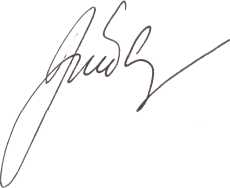 несовершеннолетних и защите их прав при администрации муниципального образования Тихорецкий район		            	О.В.Грибанова2.1.проведение с несовершеннолетними, посещающими досуговые площадки, инструктажей   по правилам поведения в общественных местах, на водных объектах, недопущении купания в необорудованных местах, пляжах с отсутствием спасательных пунктов, по профилактике чрезвычайных происшествий, связанных с падением с высоты, с пожарамиСрок: незамедлительно с момента начала работы досуговых площадок, в дальнейшем   постоянно при обновлении списочного состава несовершеннолетних  посещающих досуговые площадки в течение летнего периода